O Conselho de Arquitetura e Urbanismo de Goiás – CAU/GO, no uso das atribuições que lhe conferem o art. 33 e os incisos I e X do art. 34 da Lei n° 12.378, de 31 de dezembro de 2010, e o Regimento Interno do CAU/GO,CONSIDERANDO a necessidade de contratar um supervisor de planejamento e finanças, tendo em vista a demanda de atividades da área de planejamento e finanças - AFIN.DELIBERA:Art.1º Alterar a Deliberação Plenária CAU/GO nº 177, de 31 de julho de 2020 para inclusão da alínea “a” no inciso V do art.5 º, sendo que o artigo passa vigorar com a seguinte redação:“Art. 5º. Os empregos públicos de livre provimento e demissão do CAU/GO são os seguintes:VI - Vinculados e subordinados a(o) Assessor(a) de Imprensa:a) Supervisor de Comunicação”Art.2º Alterar o anexo I da Deliberação Plenária CAU/GO nº 177, de 31 de julho de 2020, para inclusão do emprego de Supervisor de Comunicação, novo organograma segue anexo a esta deliberação.Art.3º Incluir na tabela 1: empregos de livre provimento e demissão do anexo II da Deliberação Plenária CAU/GO nº 177, de 31 de julho de 2020, o emprego de Supervisor de Comunicação, conforme dados abaixo:Art.4º Incluir no anexo I: DEFINIÇÃO DOS CARGOS DE DIREÇÃO E ASSESSORAMENTO - DAS da Deliberação Plenária CAU/GO nº 178, de 31 de julho de 2020, o emprego de livre provimento e demissão de Supervisor de Planejamento e Finanças, conforme dados abaixo:Art.5º Incluir no Anexo II da Deliberação Plenária CAU/GO nº 178, de 31 de julho de 2020, a descrição do emprego de livre provimento e demissão de Supervisor de Planejamento e Finanças, conforme dados abaixo:Art. 6º. Esta deliberação entra em vigor nesta data.Goiânia, 23 de novembro de 2022.Fernando Camargo ChapadeiroPresidente do CAU/GOAnexo I da Deliberação Plenária CAU/GO nº 177, de 31 de julho de 2020, alterado pela Deliberação Plenária CAU/GO nº 264, de 23 de novembro de 2022Organograma133ª REUNIÃO PLENÁRIA ORDINÁRIA DO CAU/GO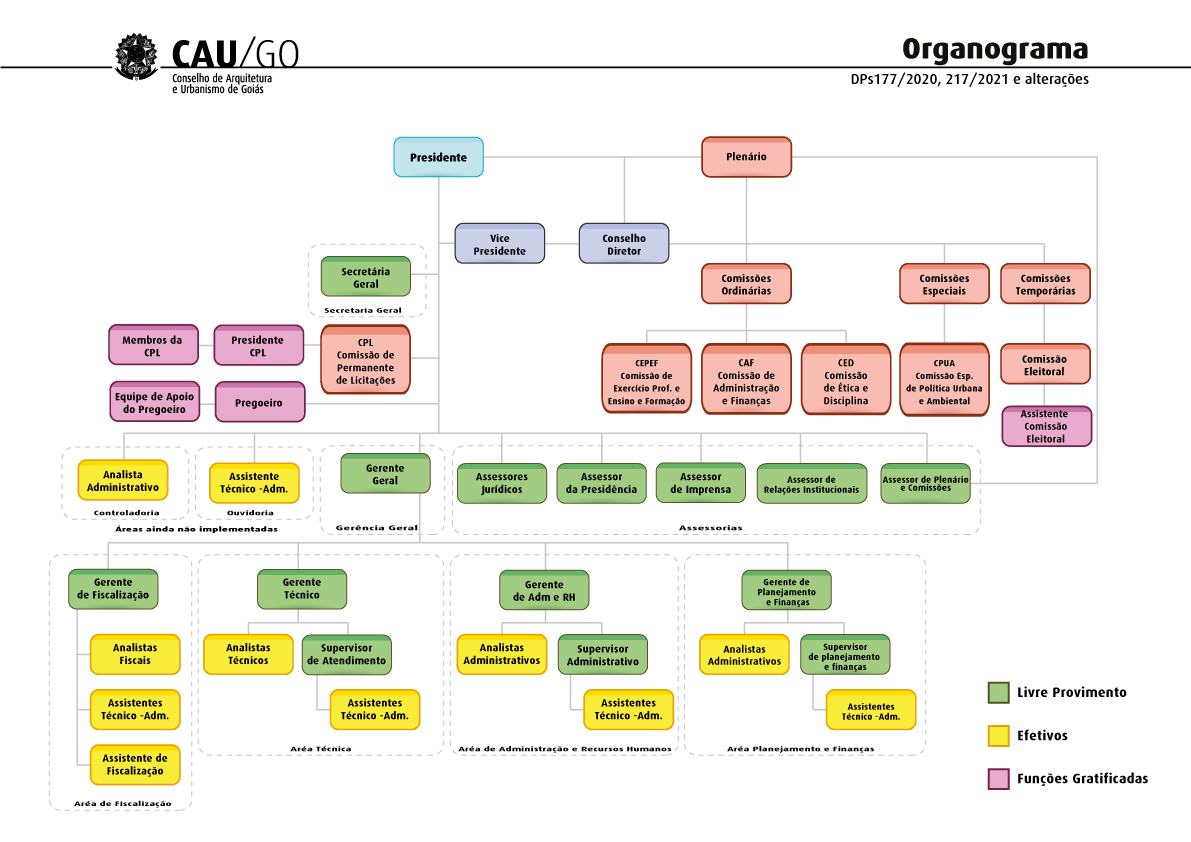 Videoconferência - Folha de VotaçãoINTERESSADOCAU/GOASSUNTOAprova da alteração no DAS e no Quadro de Pessoal do CAU/GO, e dá outras providências.DELIBERAÇÃO PLENÁRIA CAU/GO Nº 264, DE 23 DE NOVEMBRO DE 2022DESIGNAÇÃO DOS EMPREGOSNº VAGASESCOLARIDADEREMUNERAÇÃO (R$)REMUNERAÇÃO (R$)DESIGNAÇÃO DOS EMPREGOSNº VAGASESCOLARIDADE40 HORAS SEMANAIS30 HORAS SEMANAISSupervisor de Comunicação1Nível Superior Completo3.668,482.751,36SUPERVISÕES - DAS 1SUPERVISÕES - DAS 1SUPERVISÕES - DAS 1Área TécnicaSupervisor de Atendimento1Área de Administração e Recursos HumanosSupervisor Administrativo1Área de Planejamento e FinançasSupervisor de Planejamento e Finanças1Área de ComunicaçãoSupervisor de Comunicação1ConselheiroVotaçãoVotaçãoVotaçãoVotaçãoConselheiroSim NãoAbstençãoAusênciaFernando Camargo ChapadeiroDenis de Castro PereiraJanaína de Holanda CamiloJoão Eduardo da Silveira GonzagaAndrey Amador MachadoGiovanni Baptista Borges Fernanda Antônia Fontes MendonçaFlávia de Lacerda BukzemGiovana Pereira dos Santos Thais Valle di Simoni Anna Carolina Cruz Veiga de AlmeidaCamila Dias e Santos Juliana Guimarães de MedeirosFelipe Miranda de LimaRoberto Cintra CamposFrancisca Júlia França Ferreira de MeloSimone Buiate BrandãoDavid Alves Finotti Camardelli de Azerêdo Celina Fernandes Almeida Manso Luiza Lemos Antunes Gabriel de Castro XavierHISTÓRICO DE VOTAÇÃOSessão Plenária nº: 133ª Plenária Ordinária                                                  Data: 23/11/2022Matéria em Votação: Deliberação 264 - Aprova da alteração no DAS e no Quadro de Pessoal do CAU/GO, e dá outras providências.Resultado da Votação: (    ) Sim      (      ) Não    (      ) Abstenções   (   ) Ausências   (    ) TotalSecretário da Sessão: Guilherme Vieira Cipriano Presidente da Sessão: Fernando Camargo Chapadeiro